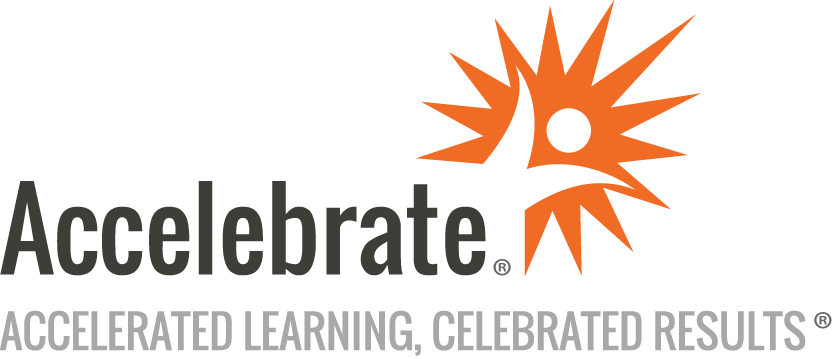 Microsoft Dynamics 365 Finance (MB-310)Course Number: MOC-310
Duration: 4 daysOverviewThis Microsoft Dynamics 365 for Finance training course (Microsoft course MB-310) teaches attendees how to successfully configure and use Dynamics 365 to manage accounts payable, accounts receivable, collections, budgeting, fixed assets, and more.PrerequisitesBasic accounting skillsCore competencies in Dynamics 365 CoreMaterialsAll Microsoft Dynamics 365 training students receive Microsoft official courseware.For all Microsoft Official Courses taught in their entirety that have a corresponding certification exam, an exam voucher is included for each participant.Software Needed on Each Student PCAttendees will not need to install any software on their computer for this class. The class will be conducted in a remote environment that Accelebrate will provide; students will only need a local computer with a web browser and a stable Internet connection. Any recent version of Microsoft Edge, Mozilla Firefox, or Google Chrome will be fine.ObjectivesUse the features of MS Dynamics 365 FinanceSet up legal entity currencies and conversionsCreate and use date intervals.Explore the different types of journals and their setupsUse intercompany accounting to post journals between two different legal entitiesPrepare, configure, and perform periodic processesConfigure finance and operations apps for Microsoft Power PlatformConfigure cash and bank management parametersCreate free text invoices and record customer paymentsUse customer account statementsSettle transactions and undo settlementsPost, approve, and delegate expense reportsConfigure budget planning componentsWork with fixed assetsOutlineGet started with Dynamics 365 FinanceConfigure currencies in Dynamics 365 FinanceCreate fiscal calendars, years, and periods in Dynamics 365 FinanceConfigure chart of accounts in Dynamics 365 FinanceSet up ledgers and journals in Dynamics 365 FinancePerform general ledger daily procedures in Dynamics 365 FinanceIntercompany accounting in Dynamics 365 FinanceConfigure ledger allocations and accruals in Dynamics 365 FinanceConfigure and perform periodic processes in Dynamics 365 FinanceWork with analytics and reporting in finance and operations appsConfigure cash and bank management in Dynamics 365 FinanceConfigure taxes in Dynamics 365 FinanceConfigure accounts receivable in Dynamics 365 FinancePerform accounts receivable daily procedures in Dynamics 365 FinanceConfigure credit and collections in Dynamics 365 FinanceProcess credit and collections in Dynamics 365 FinanceConfigure Accounts payable in Dynamics 365 FinancePerform Accounts payable daily procedures in Dynamics 365 FinanceWork with accounting distributions, invoice validations and settlements in Dynamics 365 FinanceGet started with Expense management in Dynamics 365 Project OperationsSet up and configure Expense management in Dynamics 365 Project OperationsCreate and process expense reports in Dynamics 365 Project OperationsWork with travel requisitions in Dynamics 365 Project OperationsConfigure and use basic budgeting and budget control in Dynamics 365 FinanceConfigure and use budget planning in Dynamics 365 FinanceConfigure fixed assets management in Dynamics 365 FinanceManage fixed assets in Dynamics 365 Finance